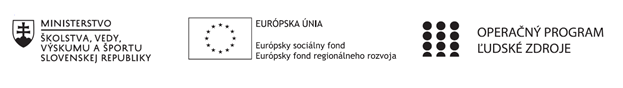 Správa o činnosti pedagogického klubu Príloha:Prezenčná listina zo stretnutia pedagogického klubuPrioritná osVzdelávanieŠpecifický cieľ1.1.1 Zvýšiť inkluzívnosť a rovnaký prístup ku kvalitnému vzdelávaniu a zlepšiť výsledky a kompetencie detí a žiakovPrijímateľSúkromná základná škola, Dneperská 1, KošiceNázov projektuNielen doučovanie ale „daco vecej“Kód projektu  ITMS2014+312011R043Názov pedagogického klubu Pedagogický klub učiteľov 1. stupňaDátum stretnutia  pedagogického klubu07. 03. 2019Miesto stretnutia  pedagogického klubuPočítačová učebňa, Dneperská 1, KošiceMeno koordinátora pedagogického klubuMgr. Miroslava TarnóciováOdkaz na webové sídlo zverejnenej správywww.dneperska.sk/szsprojekt2019Manažérske zhrnutie:Hlásky a abeceda. Delenie hlások. Zistenie problému v určovaní hlások, v správnom dopĺňaní i/y v tvrdých a mäkkých spoluhláskach. Problém v usporiadaní slov podľa abecedy. Využitie didaktických hier a rôznych didaktických pomôcok pre efektívne a ľahšie pochopenie danej problematiky.  Diskusia.Hlavné body, témy stretnutia, zhrnutie priebehu stretnutia: Hlavné body:Privítanie členov klubuProblematika hlásokProblematika abecedy HryDiskusiaPo privítaní členov, sme prešli na prvú časť stretnutia, ktorá bola venovaná problematike HLÁSOK. Zaoberali sme sa, tým čo deťom robí najväčší problém v delení hlások a určovaní správneho i/y po tvrdých a mäkkých spoluhláskach. Samotný problém spočíva v praktickom používaní teoretických vedomosti. Deti sa síce naučia delenie hlások, ale samotne použitie v praktických úlohách vykazuje zjavne problémy. Je potrebné neustále prehlbovanie a precvičovanie učiva. Pre navodenie nenanúteného precvičovania je možnosť využiť rôzne didaktické hry a didaktické pomôcky. Prikladám fotky hier, ktoré mali úspech na hodinách a deti sa k ním stále radi vracajú. Členka klubu pozoruje problém v písaní a vyslovovaní samohlásky ä. Možnosť zlepšenia vidí vo vytvorení posterov so slovami a obrázkami slov, v ktorých sa vyskytuje ä a ich následné umiestnenie na stenu pre neustáli vizuálny kontakt.  Ďalej vidí zlepšenie na základe práce v skupinách. Navrhla možnosť vytvorenia triedneho príbehu s využitím slov, v ktorých sa vyskytuje ä, ako možnosť lepšieho osvojenia si týchto slov. Po prejdení prvej problematiky sme sa venovali druhej, ktorou bola ABECEDA. Samotný problém spočíva v naučení sa celej abecedy tvorenej 46 písmenami. Cieľom je neustále praktické používanie abecedného poradia rôznych údajov. Rôzne aktivity, kde deti budú musieť vedieť správne usporiadať slová v abecednom poradí. Hry, kde deti musia usporiadať slova na základe vizuálneho alebo len ma základe sluchového. Žiaci môžu mať v rukách dané slová alebo len obrázky, ktoré majú správne usporiadať podľa abecedného poradia. Usporadúvať môžu aj na základe slovného prejavu, keď im slovo len ústne určí a oni ho už musia správne zatriediť medzi ostatné. Usporadúvanie podľa abecedy sa dá využívať počas celého školského roka počas rôznych cvičení a hier. Význam má aj častejšie navštevovanie knižníc, kde sú práve knihy usporiadane podľa abecedy. Pri precvičovaní a prehlbovaní oboch tém, je významné aj využitie IKT, ako možnosti spestrenia hodín. Využitie rôznych prezentácii, rôznych doplňovačiek, kde sa môže využiť interkatívna tabuľa, dataprojektor. Význam je najmä v samotnej práci žiaka, kde si osvojuje učivo a zároveň spoznáva IKT technológiu a prácu s ňou. Hry, ktoré sa osvedčili, deťom sa páčia a radi ich hrajú aj opakovane. HRY: Kráľovstvo hlások – hra je vytvorená na základe príbehu, ku ktorému sme vytvorili didaktickú pomôcku. Podstavou hry je, že deti na základe príbehu musia správne roztriediť hlásky. Pokračovaním je hra Boj o kráľovstvo hlások, kde si deti ťahajú slová, do ktorých treba doplniť správne i po mäkkej alebo tvrdej spoluhláske. Na základe toho postupujú po hracom poly. Hra sa môže hrať v družstvách, menších skupinách alebo v dvojiciach.  Hra Dobble je hra kde dvojica odrýva  2 kartičky, kde na oboch kartičkách je zhodne slovo. Kto ho prvý nájde berie oba kartičky. Táto hra je zameraná na upevňovanie písania y /ý po spoluhláske L. Závery a odporúčania:Využitie hier a rôznych didaktických pomôcok počas  vyučovania, má význam v zábavnom a najmä nenanútenom osvojovaní si učiva. Deti sa hrajú, no zároveň učia.  Členky klubu sa zhodli, že je dôležitá vzájomná spolupráca kolegýň a odovzdávanie si pozitívnych a negatívnych skúsenosti počas vyučovania pre zefektívnenie vyučovacích hodín. Vypracoval (meno, priezvisko)Mgr. Miroslava TarnóciováDátum07. 03. 2019PodpisSchválil (meno, priezvisko)RNDr. Miriam Melišová-ČugováDátum29.03.2019Podpis